AbbreviationsABCs				Agricultural Business CentresAfDB				African Development BankCAADP			Comprehensive Africa Agriculture Development ProgramCDF				Capital development fund FDI				Foreign Direct InvestmentsGDP				Gross domestic productGIZ				German Development CooperationKCC				Kenema City CouncilKDC				Kenema district councilKDERP 			Kenema District Economic Recovery programmeLCP				Local Content PolicyLED				Local Economic DevelopmentGELD				Gender Local Economic DevelopmentLGA				Local Government ActLGED-JP			Local Governance Economic Development Joint ProgramLoCASL			Local Council Association of Sierra LeoneMAFFS			Ministry of Agriculture Forestry and Food SecurityMDC				Moyamba district councilMLGRD			Ministry of Local Government, and Rural DevelopmentMoFED			Ministry of Finance and Economic DevelopmentNDP				National Decentralization PolicyNSADP			National Agricultural Sustainable Development PlanPPP				Public Private PartnershipPRSP				Poverty Reduction Strategy PaperPSD				Public Sector DevelopmentREDD+			Reduction of Deforestation and DegradationSLIHS				Sierra Leone Integrated Household SurveyMSMEs			Micro, Small and Medium EnterprisesSSL				Statistic Sierra LeoneTDC				Tonkolili district CouncilUNDP	                        	United Nations Development ProgramForward The Government of Sierra Leone with support from UNDP/UNCDF introduced the Kenema District Economic Recovery programme (KDERP) in 2007 as a post war poverty reduction strategy to implement in Kenema District and Kenema City councils. This was a pilot project aimed at poverty reduction. The main objective was to pilot LED activities through capacity building in bottom-up and output based gender responsive planning and budgeting to enhance public expenditure management, and increase local council’s revenue base through pro-poor investment micro projects and service delivery. The successful implementation of the KDERP led to the development of the Local Governance and Economic Development Joint Program (LGED-JP) in 2011. The LGED-JP expanded its scope to an additional two local councils namely Moyamba and Tonkolili.  The goal of LGED-JP is to enhance service delivery capacity of the local councils through participatory gender responsive planning, budgeting including gender budgeting and pro-poor investments. The intermediate outcomes of the LGED are: (i) Strengthen the capacity of the Ministry of Local Government and Rural Development (MLGRD) to provide strategic leadership in the decentralization process (ii) strengthen capacity development at the local government level in financial management and planning as a means of stimulating the local economic development (LED) through  local government initiatives; and (iii) to promote investment in pro-poor economic activities, and make critical public-private partnership investments in target districts to exploit the potential of important productive sectors and value chains. The development of this Local Economic Policy and Action Plan is a follow up of the LED conference that was held in Sierra Leone in July 2012 which recommended the Ministry of Local Government and Rural Development (MLGRD) to develop a LED Policy. The overall goal of the LED Policy and Action Plan is to create an enabling environment for the diversification of the local economy through value chain development, improved livelihoods, diversified and inclusive economic opportunities, increased entrepreneurship, improved productivity and improved service delivery for locality prosperity. The policy seeks to improve on low income and food insecure households to have access to sustainable income generating opportunities (on-farm and off-farm), facilitate economic growth, employment and wealth creation and poverty alleviation.The Policy is expected to contribute towards the achievement of Sustainable development goals and is well aligned with the National Development Priorities as articulated in the Agenda for prosperity and Presidential Ebola Recovery Priorities. Initiated by MLGRD, the policy is designed with a purpose of strengthening the implementation of the Decentralisation program by creating a stimulated and business driven local economy, exploiting local opportunities, real potential and competitive advantages, addressing local needs and contributing to enhanced increase in quantity and quality of goods and services. The Technical Working Group has identified the following strategic policies to achieve the Policy goals and objectives: Support the development and growth of the Small and Medium Enterprises (SMEs); Strengthening the Local tax base; Development of Human Capacity; Creating labour intensive jobs through Public works of the devolved socio-economic infrastructures using a Public Private Partnership (PPP) approach; Enhancing youth employment through Agricultural development; and Expanding youth employment by exploring natural resource potentials. The Policy has also articulated the legal, regulatory and institutional framework necessary to foster an effective implementation of the policy and Action plan.Annex 1: List of Development partners and National Institutions for consultative meetingsAnnex 2: LIST OF TECHNICAL WORKING GROUP ON THE DEVELOPMENT OF THE LED POLICY AND ACTION PLAN Annex 3: Terms of Reference for the Technical Working GroupCONSULTANCY TO DEVELOP LED POLICY AND ACTION PLANTerms of reference for the Technical working group for developing Local Economic Development Policy and Action PlanUNDP/UNCDF/MLGRD has commissioned the development of a LED Policy and Action Plan to provide a guideline and framework for strengthening LED program in Sierra Leone. The introduction of local economic development could be seen as a complementary development strategy to support the decentralization policy and to fully harness the economic potentials of the localities for job creation and income generation for youth and women. The policy will create an enabling environment for the diversification of local economy through value chain development, improved livelihood through diversified and inclusive economic opportunities, increased entrepreneurship, economic productivity and improved services delivery. Strategic public private partnerships will be established with regional and local businesses and local councils with specific focus on creating wealth and jobs for the vulnerable groups. The policy will also closely examine the post EVD recovery strategies that relate to LED promotion in Sierra Leone.  The LED policy and Action plan shall be developed based on the principles of Participation, Consultation and partnership, the LED policy formulation.Within this context, a technical working group on the development of the LED Policy and Action Plan will formed during a LED Multi-stakeholder working group. The working will work with the international consultant providing required support.Objective: the main objective of the technical working group will be to provide support to international consultant during the development of the LED policy and Action Plan; specifically the technical working group will:Work as resource person during the Multi-stakeholders’ workshop proposed 20th October 2016;Support the consultant to develop thematic areas of the policyDeveloping the tool to be used for data collection during consultative meetings;Conduct consultative meetings, dialogue stakeholders through consultative meetings with different stakeholders including Ministries, Development partners, including UN Agencies;Participate in periodic meeting to review the progress towards the development of the LED policy and Action Plan and provide necessary inputs in the drafted reports.Actively participate in the validation work shop of the drafted LED policy and Action Plan.Provide other support as shall be deemed necessary from time to time during the development of the policy and Action Plan.Annex 4: List of documentations/publications reviewed  Africa Development Bank (2011): Infrastructure and growth in Sierra LeoneAfrica Development Bank: Sierra Leone Country Strategy 2013-2017 Africa. (A report for the World Bank) by Andrés Rodríguez-Pose and Sylvia TijmstraChristian R.M (2009: Strategic Review of LED in South Africa, Final report submitted to Minister Sicelo Shiceka (dplg)Local Economic Development as an alternative approach to economic development in Sub-SaharanProf. Kadmiel Wekwete (2014): Local Government and Local Economic Development in South Africa. A paper prepared for Commonwealth Local Governments Forum.Sierra Leone: Decentralisation PolicySierra Leone: Local content Act, 2016The Environment Protection Act, 2008Sierra Leone: Local Content Policy, 2012Sierra Leone: National Decentralisation ProgramSierra Leone: National Sustainable Agricultural development Plan, 2010-20130Sierra Leone: Poverty Reduction Paper (PRSP) 2013-2015Sierra Leone: Poverty Reduction Paper (PRSP), 2008-2012Sierra Leone: The Local Government Act, 2004Statistic Sierra Leone (SSL, 2011): Sierra Leone Integrated and Household Survey (2011) Statistics Sierra Leone (SSL, 2016): Sierra Leone 2015 Population and Housing Census; Provisional resultsStimulating and developing sustainable Local Economies: National framework for Local Economic Development (LED) in South Africa (2006-2011).UNDP (2015): Human Development Report, 2015UNDP (2015): UNDP Response to the Ebola Crisis in Sierra Leone: Restoring Livelihoods and fostering social and economic recovery.UNDP/UNCDF/MLGRD: Local Economic Development: Peer Review and Methodology Workshop report, October, 2012UNDP/UNCDF/MRGRD: National Conference on Local Economic Development in Sierra Leone.UNDP/UNCDF: Local Economic Dev. Mapping Report. Kenema City Council, 2012.UNDP/UNCDF: Local Economic Dev. Mapping Report. Kenema District Council, 2012.UNDP/UNCDF: Local Economic Development Mapping Report. Moyamba District Council, 2012.UNDP/UNCDF: Local Economic Dev. Strategy. Kenema City Council, 2014-2018.UNDP/UNCDF: Local Economic Dev. Strategy. Kenema District Council, 2014-2018.UNDP/UNCDF: Local Economic Dev. Strategy. Moyamba District Council, 2014-2018.UNDP/UNCDF: Local Economic Dev. Strategy. Tonkolili District Council, 2014-2018.InstitutionNameAddress/TelephoneWorld BankMr. Sheik Sesay (Office in Charge Economist)++232 78347575Ministry of Finance and Economic Development (Local Government Dept)Mr. Tommy  AdamsTel: +232 78365629Email: adtandors@gmail.comDepartment for International DevelopmentShaminnahJapan International Cooperation Agency (JICA)Mitsukuni Sugimoto, Head, Japan International Cooperation AgencyToshihinde Kanaya, Project Formulatin Advisor+232 76 809200Sugimoto. Mitsukuni@jica.go.jp+232 76541293Kanaya.Toshihide@jica.go.jpNational Mineral AgencyMr. Peter Bangura; Director of Mines, National Mines and Mineral Agency+232 79 252454pbangura@nma.gov.slGerman Development Corporation (EEPP)Mr. Alphonso Campbell; Senior Employment and Private Sector Development Advisor+232 79156 432Alphonso.campbell@giz.deUNDP/Mr. Pious Bockarie; LED Project Manager+232 76607943Pious.bockarie@undp.orgNational Youth Commission (NAYCOM)Mr. Manso Bangura (Youth Employment Coordination)Mr. Yusuf Kamara; M&E manager+232 76950054+232 76805780thamroko@yahoo.co.ukMinistry of Youth Affairs (M.O.Y.A)Mr. Charles Moinina Director+23276819431African Development BankMr. Jamal Zayid (Chief Economist)+232 30592727j.zayid@afdb.orgFood and Agricultural Organisation of the United Nations (FAO/UN)Christian Schulze; Natural resources Management Officer+232 78955687Christian.schulze@fao.orgNamesInstitutionTelephoneAlhassan KanuDecentralisation Secretariat+23276768846Adams TommyMinistry of Finance and Economic Development/LGFD+23278365692Mr. Emmanuel Konjoh Local Content Agency+23276829583Daniel FamahLocal Content Agency+232 78473774Mr. Maryweather Thompson Ministry of TradeMinistry of Trade and IndustryBai Bai SesayMinistry of Agriculture, Forestry and Food Security+23278277880Haron. Keh .TurayMinistry of Local Government and Rural Development+23276357192Mr. Pious BockarieUNDP+232 76607943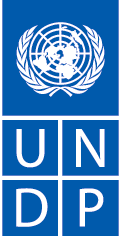 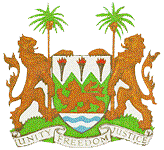 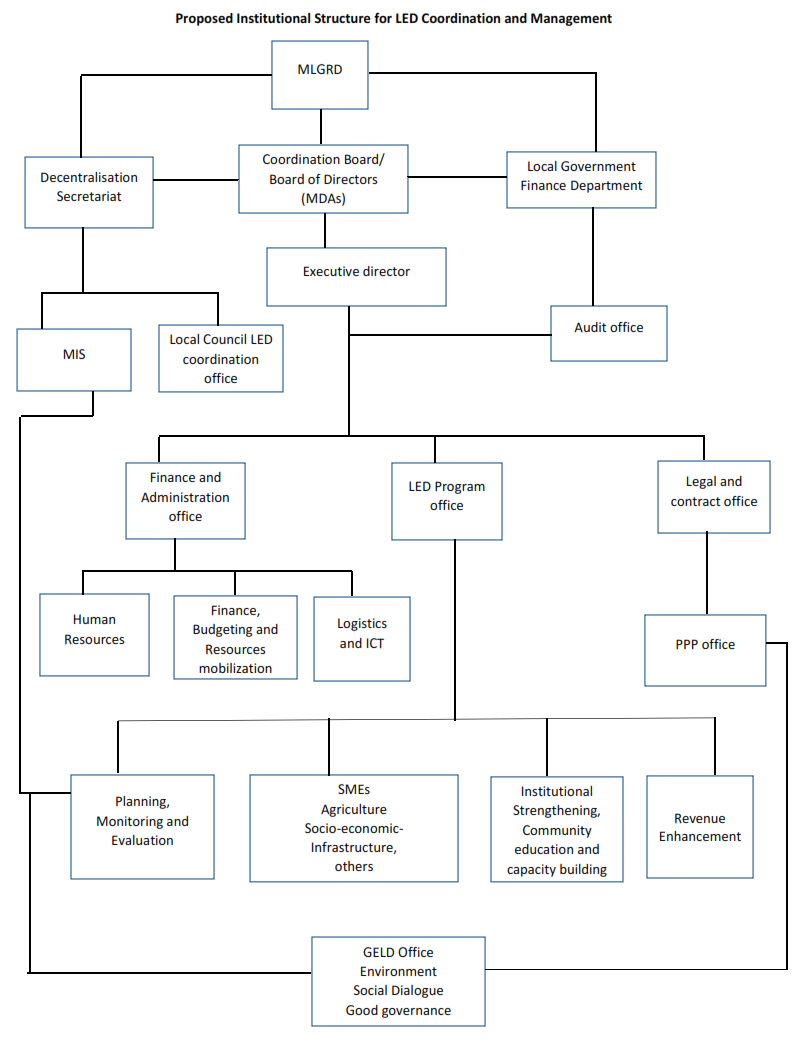 